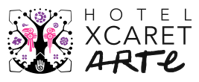 Inicia con éxito la segunda edición del Festival PAAX GNP en el Hotel Xcaret Arte Hotel Xcaret Arte hospeda eventos y artistas que invitan 
a sentir la inspiración y conexión con uno mismo, único en la Riviera Maya.Para esta segunda edición se espera recibir a más de 5,000 visitantes que vivirán de primera mano toda la selección artística y musical de Alondra de la Parra.Xcaret, Riviera Maya, 30 de junio 2023 - Hotel Xcaret Arte recibe nuevamente a lo mejor de la danza y música sinfónica del mundo, con la inauguarción de la segunda edición del Festival PAAX GNP, que durante 10 días, hasta el 8 de julio, albergará a destacados artistas internacionales como la Orquesta Imposible, Chula the Clown, bailarines principales del Royal Ballet, Christopher Wheeldon como coreógrafo en residencia y muchos más, dirigidos por Alondra de la Parra como directora artística y de orquesta. La apertura del festival constó del primer sinfónico, que estuvo a cargo de la Orquesta Imposible, dirigida por Alondra de la Parra, y con la participación de Paquito D’Rivera, en el clarinete, Rolando Fernández, en el violonchelo, y Andy Lin, en el erhu, quienes ofrecieron una Travesía Musical en honor a los compositores Bedřich Smetana, Nikolái Rimsky-Korsakov y al propio Paquito D´Rivera, que se llevó a cabo en el Salón Diego, Centro de Convenciones con diseño único y mexicano del Hotel Xcaret Arte, con capacidad para 1920 personas en auditorio y nombrado así en honor a Diego Rivera.El festival cuenta con un extraordinario programa musical, compuesto por tres series: la principal, con los conciertos de cámara y sinfónicos, y el Darkside, presentaciones que muestran otras facetas de los artistas, y para complementar el gran inicio del Festival, el primer día se llevaron a cabo las Frecuencias Latinas, a cargo de Rafael Briseño y Lat&Fusion Project, como parte del Darkside en el Foro de la Música, un espacio abierto con juego de fuentes, chorros y cascadas de agua y, aunado a un sistema de luz y sonido de última generación, donde los huéspedes podrán deleitarse con distintas presentaciones, incluso desde algunas habitaciones en la Casa de la Música. Durante los siguientes días, el Festival contempla grandes actos de música, ballet y otras manifestaciones artísticas, que presentarán talento excepcional, obras maestras, riqueza y variedad artísticas e innovación creativa en uno de los lugares más espectaculares del mundo, el Hotel Xcaret Arte, ya que en ningún otro lugar se puede reunir todo de una forma tan extraordinaria y única, con la mejor gastronomía y mixología de México en un hotel de lujo, All-Fun Inclusive ®.Hotel Xcaret Arte hospeda artistas y eventos que llevan a sentir la inspiración y conexión con uno mismo, tal es el caso de los distintos eventos del Festival, resaltando la gala de ballet que se llevará a cabo el 2 de julio y que presenta a nuevas estrellas de la danza y una selección espléndida de coreografías bajo la dirección de Christopher Wheeldon, uno de los más destacados coreógrafos de nuestro tiempo.La clausura del 8 de julio, contará con la participación de Thomas Enhco, Alexis Cárdenas, la Orquesta Imposible y la Orquesta infantil / juvenil Armonía Social. Se espera que para el cierre de la segunda edición del festival, más de 5,000 personas hayan podido disfrutar de toda su programación y hayan tenido la oportunidad de conectar y sentir con la visión artística de Alondra de la Parra. # # #Acerca de Grupo Xcaret Grupo Xcaret es una empresa mexicana, con más de 30 años de experiencia, especializada en ofrecer experiencias únicas e inolvidables a sus visitantes, inspiradas en el respeto por la naturaleza, la cultura y la vida  cuya trayectoria en la recreación turística sostenible inició en 1990, posicionándose, hoy en día, como los líderes  en esta industria. Cuenta con tres unidades de negocio divididas en: Parques, bajo la que opera los parques más emblemáticos de Cancún y la Riviera Maya: Xcaret, Xel-Há, Xplor, Xplor Fuego, Xoximilco, Xenses y  Xavage; Hoteles, unidad de negocio que inició operaciones con la apertura en 2017 de Hotel Xcaret México,  Hotel Xcaret Arte, y el recientemente inaugurado La Casa de la Playa; y Tours en los que ofrece recorridos  únicos por Xichén, Tulum y Xenotes. Uno de sus grandes logros alcanzados para los visitantes, es la garantía de experiencias y entornos seguros e higiénicos, integrada en su Modelo Xeguridad 360. Acerca de Alondra de la ParraLa mexicana Alondra de la Parra estudió composición en el Centro de Investigación y Estudios de la Música (CIEM) en México, un BM en ejecución pianística con Jeffrey Cohen en la Manhattan School of Music y una Maestría en Dirección Orquestal con Kenneth Kiesler. Aún en Nueva York, a los veintitrés años, fundó la Orquesta Filarmónica de las Américas (POA) con la que grabó su primer álbum: “Mi Alma Mexicana”, que fue producido en 2010 por Sony Classical. El disco estuvo entre los “top 10” del “Billboard Chart” de los Estados Unidos y fue el primer álbum clásico en lograr la categoría “Platino” en México en menos de dos meses. Ha dirigido las más prestigiosas orquestas de Francia, Alemania, Estados Unidos, Japón, Brasil, Suecia, Rusia y Austria incluyendo la Orquesta de París, la Orquesta Filarmónica de Londres, la Orquesta Sinfónica del Radio de Berlín, la Cameristi della Scala de Milán y la Ópera del Estado de Berlín, así como el Royal Opera House en Londres, la Orquesta Sinfónica de la Radio de Viena y la Orquesta Sinfónica de Queensland.Acerca de GNP SegurosGNP Seguros es una empresa aseguradora mexicana multirramo con 121 años de experiencia y líder en el Sector Asegurador de México. Forma parte de uno de los conglomerados empresariales más importantes de México, GRUPO BAL, el cual está constituido por instituciones de gran prestigio y destacadas en cada uno de sus sectores: seguros, pensiones, financiero, comercial, industrial y educativo.